          Becker Website…http://www.waterloo.k12.ia.us/schoolsites/becker/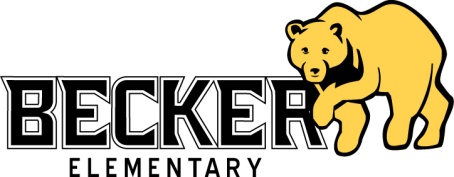            Facebook page…https://www.facebook.com/Becker-Elementary- 775177765952853/                                                                                                                                                            1239 Sheldon Ave.                                                                                                                                                            Waterloo, IA 50701                                                                                                                                                            319-433-2180Helpful Parent/Guardian Information for Kdg – 5th grade Parents/Guardians:Students should arrive at school no earlier than 8:30 unless eating breakfast, which starts at 8:20.If it is raining or below 0, students will wait inside doorway, otherwise they wait outside until 8:30.Tardy bell rings at 8:50. If your child will be staying home or arriving late, please call the attendance office at 433-2180 before 9:00. Lunches are ordered at 9:00.Breakfast ends at 8:50. Please have your child eat breakfast at home if they will be arriving late.If your child visits a doctor or dentist when absent from school, bring in a medical excuse from the doctor.School dismisses at 3:35 each day. Please be on time picking up your student.Students being picked up or walking will exit out the front doors. We ask that parents please wait outside to meet the student after school instead of coming in to pick them up.The lane closest to the front entrance is the drop off and pick up lane. Turn into left lane to exit.We do have child care before and after school provided by the YMCA if you are having a problem picking up your student on time.  Call 233-3531 to sign up.A note from the parent needs to be sent with a student if the student’s plans are changed about leaving school that day. We cannot have the student inform us themselves of changed plans without a signed and dated note from the parent. If you need to call the office to have a note delivered, call before 2:45. Or DoJo teacher.Only contacts listed on the student’s profile are allowed to remove a student from the building. Please be sure anyone you send to pick up your student is on the contact list. You can check your student’s information online at Parent Portal. See our main office if you need your password and instructions for Parent Portal.Please keep your student’s contact information up to date with our main office, or on Parent Portal.Your child will have a take home folder that goes back and forth between home and school every day. Please check it each evening for important papers.Dress code apparel is required at all Waterloo Schools. We will call you if student is out of uniform to bring other clothing to school. Please send hats, coats, boots etc., with your child for the current outside weather.All visitors to Becker Elementary are required to sign in with the main office. First time visitors will need to show a state ID that will be scanned into the Raptor system. Please say your first and last name when wanting to enter the school and please do not be offended if we do not remember your name as our schools population is large. Return your visitor sticker to the office before leaving.If your child will be taking medicine at school, these are important facts to know:                          -A medication form will need to be filled out in the nurse’s office.                   -Medication will need to be age appropriate and in the original, unopened container.                   - Students are not allowed to bring medication home from school. Parents/guardians will need to come to                      the school to pick up medications. If you have any questions, please call our office at 433-2180.